            СУМСЬКА МІСЬКА РАДА            VII СКЛИКАННЯ XIII  СЕСІЯ      РІШЕННЯвід 27 липня  2016 року № 1019- МРм. Суми	У зв’язку з уточненням обсягу кошторисних призначень на виконання завдань Програми на  2016 рік по галузі «Охорона здоров’я», керуючись статтею 25 Закону України «Про місцеве самоврядування в України», Сумська міська радаВИРІШИЛА:         1. Внести зміни до «Міської комплексної програми Охорона здоров’я на 2016-2020 роки», затвердженої рішенням Сумської міської ради від 27 січня    2016 року  № 288 – МР (зі змінами), а саме:       1.1. Завдання 3 Підпрограми I, завдання 8 Підпрограми IV, завдання 1,2 Підпрограми V, завдання  3,4 Підпрограми VII додатків 1, 2, 3  до «Міської комплексної програми Охорона здоров’я на 2016-2020 роки»  викласти в новій редакції  згідно з додатками 1, 2, 3,   до цього рішення.       1.2.. Додатки 3.1, 3.8, 3.9, 3.10, 3.14, 3.15  до додатку 3 до «Міської комплексної програми Охорона здоров’я на 2016-2020 роки»  викласти в новій редакції, згідно з додатками 3.1, 3.2, 3.3, 3.4, 3.5, 3.6  до додатку 3 до цього рішення.     2. .Організацію виконання  даного рішення покласти  на заступника міського голови з питань діяльності виконавчих органів ради Пака С.Я.Міський голова                                                                             О.М. ЛисенкоВиконавець: Братушка О.В.___________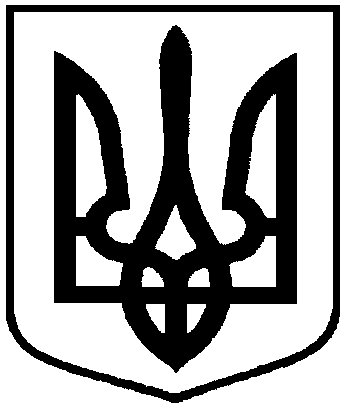 Про    внесення    змін     до    рішення Сумської міської ради    від 27    січня 2016 року № 288-МР «Про затвердження «Міської комплексної програми Охорона здоров’я на 2016-2020 роки» зі змінами